25 сентября 2021 года состоялась онлайн- родительское собрание на платформе Zoom для 1-11 классов. Поприветствовав всех участников онлайн- собрания, директор школы Шафикова К.В. проинформировала родителей о проведении теоретических учений по безопасности в ЧС ситуациях, рассказала о запланированных мероприятиях- эвакуации по предупреждению угроз:1)Угроза террористического акта2)При техногенной катастрофе и землятресении3)При возникновении пожара Также были рассмотрены вопросы питания в столовой.Бейсекеева З. Р. доложилась о работе бракеражной комиссии.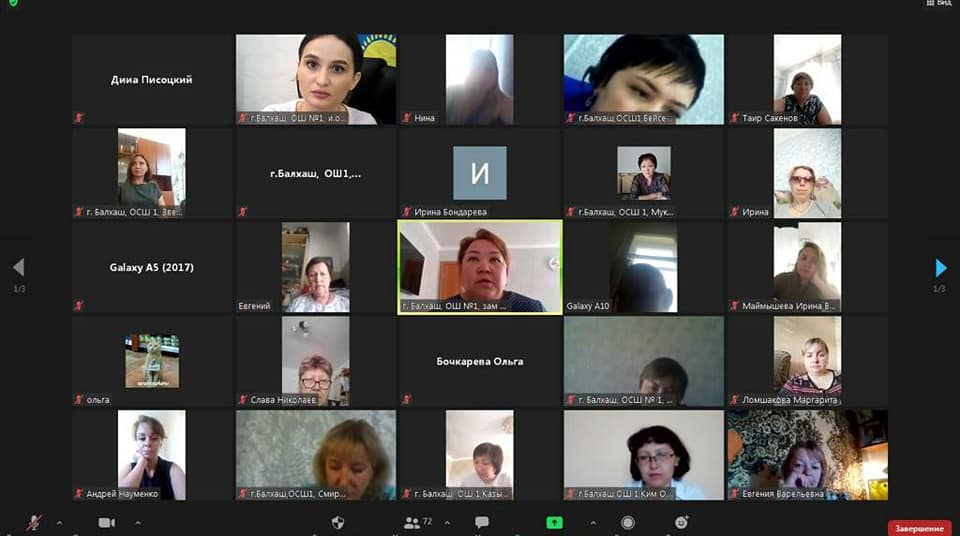 